Нарушения, выявленные при проверке сельсовета.В ходе проведения плановой выездной проверки АСП Федоровский сельсовет МР Федоровский район РБ, инспектором Управления Россельхознадзора по Республике Башкортостан выявлены факты нарушения ветеринарно-санитарных правил, а именно:1. В похозяйственной книге не ведется учет домашних животных;2. Не разработан план мероприятий по отлову бродячих собак.По фактам выявленных нарушений составлен протокол на должностное лицо по ст. 10.6 ч. 1 КоАП РФ и выдано предписание для их устранения.Материалы переданы мировому судье для вынесения решения о привлечении нарушителя к административной ответственности. По итогам рассмотрения дела принято решение о наложении штрафа в размере 10 000 рублей.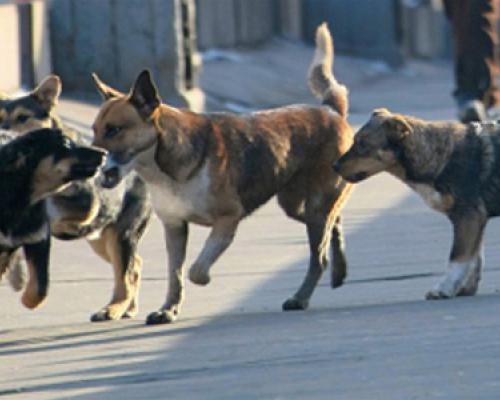 